ROTARY INTERNATIONAL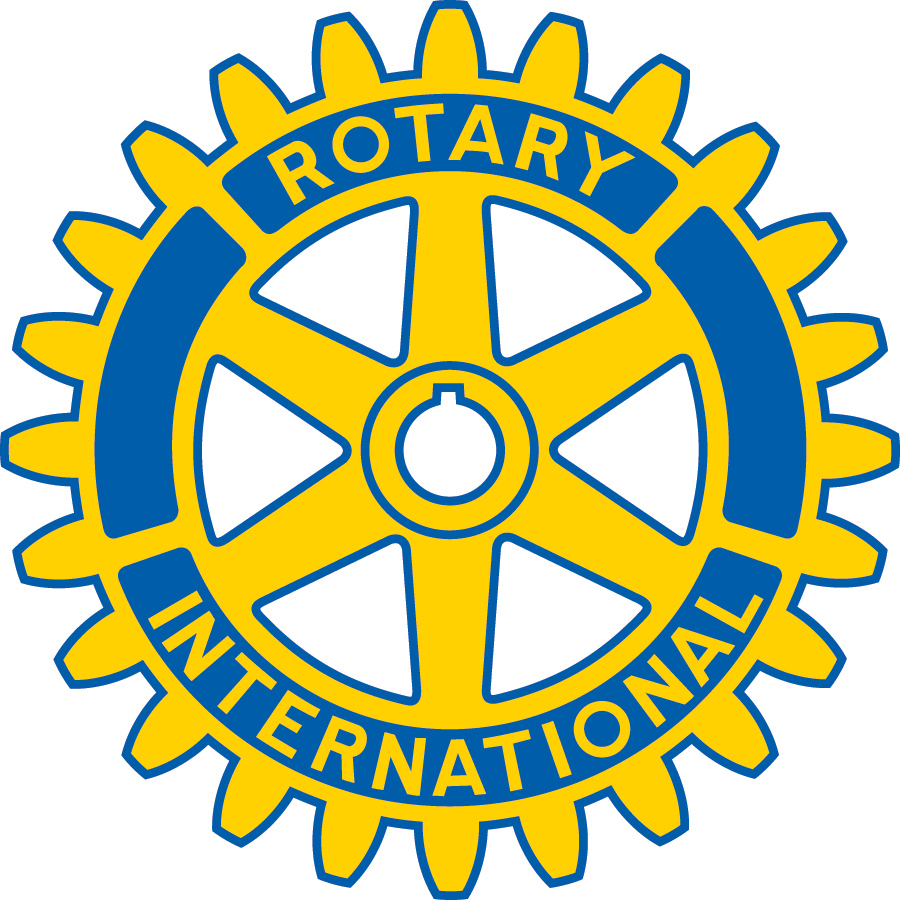 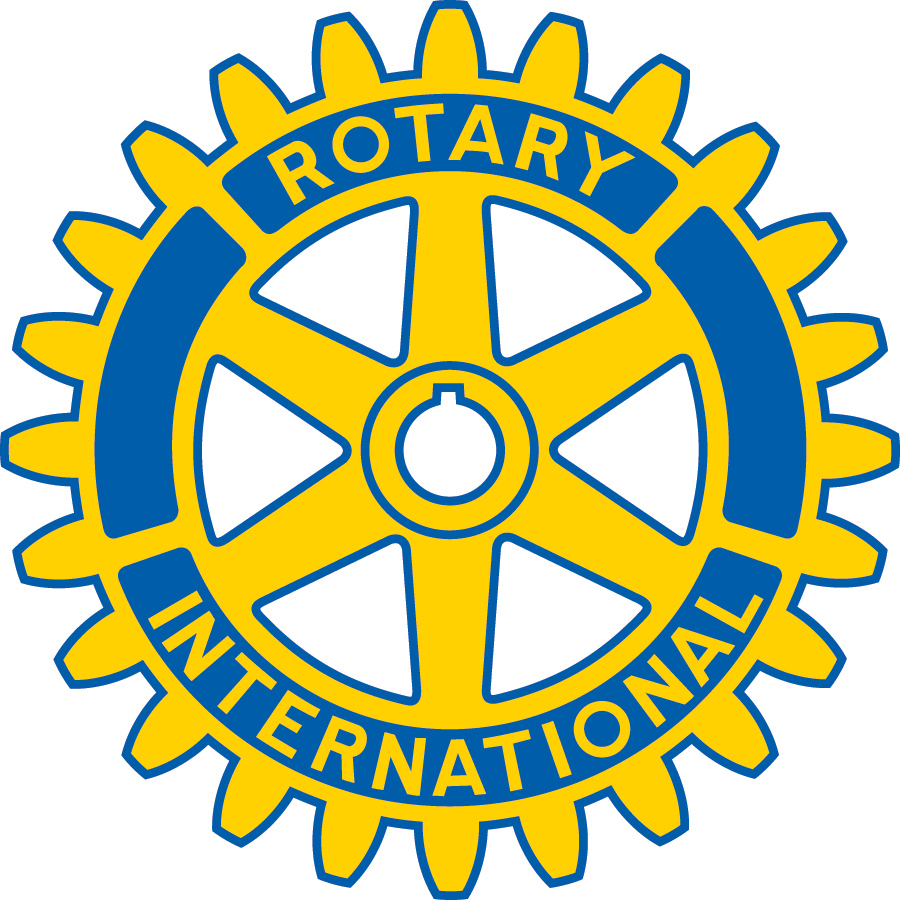 DISTRICT 5060SUMMERLAND ROTARY CLUBROTARY YOUTH EXCHANGE PROGRAMImportant DatesParent – Student Information SessionTo be Scheduled upon demandIf interested please contact Bob Van Balkom @ (250) 328-994 or Michael Zang @ (250) 809-1264Deadline for Applications to Summerland Rotary ClubOctober 10, 2017 @ 4:30pmApplication drop-off at Summerland & District Credit Union.Late applications will not be acceptedSummerland Rotary Club Applicant InterviewsOctober 13, 2017 between 4:00pm -6:00pmTwo candidates will be selected for one exchange positionNotification of successful candidatesOctober 16, 2017Long Term Application ProcessOctober 16 – November 10, 2016Application to be submitted to Canada South Outbound Selection Chairperson by November 10, 2017District InterviewsNovember 18 - 19, 2017 (parents must be present)One candidate will be selected for exchangeSuccessful candidate to be notified during the week of November 20, 2017Successful candidate to be notified of country placement during week of December 11, 2017Weekend in the MountainsWeekend conference for current inbound students, all selected outbound students, rebound students at Revelstoke, BC - February 16 – 19, 2018Outbound OrientationWeekend conference for current inbound students, all selected outbound students (mandatory for outbound students and parents) and rebound students in Penticton, BCApril 07 - 08, 2018AUGUST 2018 DEPARATURE – HAVE A GREAT EXCHANGE!!